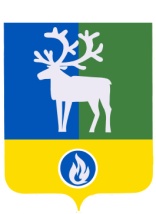 СЕЛЬСКОЕ ПОСЕЛЕНИЕ ПОЛНОВАТБЕЛОЯРСКИЙ РАЙОНХАНТЫ-МАНСИЙСКИЙ АВТОНОМНЫЙ ОКРУГ – ЮГРААДМИНИСТРАЦИЯ СЕЛЬСКОГО ПОСЕЛЕНИЯПОСТАНОВЛЕНИЕот 29 октября 2012  года    		                               	                                                    № 95О внесении изменений в долгосрочную целевую программу сельского поселения Полноват «Укрепление пожарной безопасности в сельском поселении Полноват» на 2011-2013 годыП о с т а н о в л я ю:1. Внести в долгосрочную целевую программу сельского поселения Полноват «Укрепление пожарной безопасности в сельском поселении Полноват» на 2011 – 2013 годы,  утвержденную  постановлением  администрации сельского  поселения Полноват  от 09 ноября 2010 года № 80 «Об утверждении долгосрочной целевой программы сельского поселения Полноват «Укрепление пожарной безопасности в сельском поселении Полноват» на 2011 – 2013 годы» (далее – Программа)  изменения,  изложив приложение 1 «Перечень программных мероприятий долгосрочной целевой программы сельского поселения Полноват «Укрепление пожарной безопасности в сельском поселении Полноват» на 2011 – 2013 годы» к Программе согласно приложению к настоящему постановлению.2.  Опубликовать настоящее постановление в газете «Белоярские вести».3. Настоящее постановление вступает в силу после его официального опубликования.Глава сельского поселения Полноват                                                                      Л.А.МакееваПРИЛОЖЕНИЕ  к постановлению администрациисельского поселения Полноват от 29 октября 2012 года  № 95ПРИЛОЖЕНИЕ 1к долгосрочной целевой программе сельского поселения Полноват «Укрепление пожарной безопасности в сельском поселении Полноват»на 2011 - 2013 годыП Е Р Е Ч Е Н Ьпрограммных мероприятий долгосрочной целевой программы сельского поселения Полноват «Укрепление пожарной безопасности в сельском поселении Полноват» на 2011 – 2013 годы_________________№ п/пМероприятия ПрограммыСрок выпол-нения(годы)ИсполнителиПолучатели бюджетных средствФинансовые затраты на реализацию (тыс. руб.)Финансовые затраты на реализацию (тыс. руб.)Финансовые затраты на реализацию (тыс. руб.)Финансовые затраты на реализацию (тыс. руб.)Источник финансиро-вания Ожидаемые результаты№ п/пМероприятия ПрограммыСрок выпол-нения(годы)ИсполнителиПолучатели бюджетных средствВсегов том числе, тыс. рублей в том числе, тыс. рублей в том числе, тыс. рублей Источник финансиро-вания Ожидаемые результаты№ п/пМероприятия ПрограммыСрок выпол-нения(годы)ИсполнителиПолучатели бюджетных средствВсего2011 год2012 год2013 годИсточник финансиро-вания Ожидаемые результаты1234567891011Цель: Обеспечение первичных мер пожарной безопасности в границах населенных пунктов сельского поселения ПолноватЦель: Обеспечение первичных мер пожарной безопасности в границах населенных пунктов сельского поселения ПолноватЦель: Обеспечение первичных мер пожарной безопасности в границах населенных пунктов сельского поселения ПолноватЦель: Обеспечение первичных мер пожарной безопасности в границах населенных пунктов сельского поселения ПолноватЦель: Обеспечение первичных мер пожарной безопасности в границах населенных пунктов сельского поселения ПолноватЦель: Обеспечение первичных мер пожарной безопасности в границах населенных пунктов сельского поселения ПолноватЦель: Обеспечение первичных мер пожарной безопасности в границах населенных пунктов сельского поселения ПолноватЦель: Обеспечение первичных мер пожарной безопасности в границах населенных пунктов сельского поселения ПолноватЦель: Обеспечение первичных мер пожарной безопасности в границах населенных пунктов сельского поселения ПолноватЦель: Обеспечение первичных мер пожарной безопасности в границах населенных пунктов сельского поселения ПолноватЦель: Обеспечение первичных мер пожарной безопасности в границах населенных пунктов сельского поселения ПолноватЗадача 1: Создание условий для организации добровольной пожарной охраны, а также для участия граждан в обеспечении первичных мер пожарной безопасности в иных формахЗадача 1: Создание условий для организации добровольной пожарной охраны, а также для участия граждан в обеспечении первичных мер пожарной безопасности в иных формахЗадача 1: Создание условий для организации добровольной пожарной охраны, а также для участия граждан в обеспечении первичных мер пожарной безопасности в иных формахЗадача 1: Создание условий для организации добровольной пожарной охраны, а также для участия граждан в обеспечении первичных мер пожарной безопасности в иных формахЗадача 1: Создание условий для организации добровольной пожарной охраны, а также для участия граждан в обеспечении первичных мер пожарной безопасности в иных формахЗадача 1: Создание условий для организации добровольной пожарной охраны, а также для участия граждан в обеспечении первичных мер пожарной безопасности в иных формахЗадача 1: Создание условий для организации добровольной пожарной охраны, а также для участия граждан в обеспечении первичных мер пожарной безопасности в иных формахЗадача 1: Создание условий для организации добровольной пожарной охраны, а также для участия граждан в обеспечении первичных мер пожарной безопасности в иных формахЗадача 1: Создание условий для организации добровольной пожарной охраны, а также для участия граждан в обеспечении первичных мер пожарной безопасности в иных формахЗадача 1: Создание условий для организации добровольной пожарной охраны, а также для участия граждан в обеспечении первичных мер пожарной безопасности в иных формахЗадача 1: Создание условий для организации добровольной пожарной охраны, а также для участия граждан в обеспечении первичных мер пожарной безопасности в иных формах1.Создание и обеспечение деятельности добровольной пожарной охраны2011 – 2013Администрация сельского поселения Полноват (далее – администрация)Администрация101,016,00,085,0бюджет сельского поселения Полноватснижение количества пожаров 2.Разработка информационного материала и его размещение на территории населенных пунктов сельского поселения Полноват2011 – 2013АдминистрацияАдминистрация103,010,083,010,0бюджет сельского поселения Полноватповышение уровня пожарной грамотности населенияЗадача 2: Оснащение территорий общего пользования первичными средствами тушения пожаров и противопожарным инвентаремЗадача 2: Оснащение территорий общего пользования первичными средствами тушения пожаров и противопожарным инвентаремЗадача 2: Оснащение территорий общего пользования первичными средствами тушения пожаров и противопожарным инвентаремЗадача 2: Оснащение территорий общего пользования первичными средствами тушения пожаров и противопожарным инвентаремЗадача 2: Оснащение территорий общего пользования первичными средствами тушения пожаров и противопожарным инвентаремЗадача 2: Оснащение территорий общего пользования первичными средствами тушения пожаров и противопожарным инвентаремЗадача 2: Оснащение территорий общего пользования первичными средствами тушения пожаров и противопожарным инвентаремЗадача 2: Оснащение территорий общего пользования первичными средствами тушения пожаров и противопожарным инвентаремЗадача 2: Оснащение территорий общего пользования первичными средствами тушения пожаров и противопожарным инвентаремЗадача 2: Оснащение территорий общего пользования первичными средствами тушения пожаров и противопожарным инвентаремЗадача 2: Оснащение территорий общего пользования первичными средствами тушения пожаров и противопожарным инвентарем1.Оснащение территорий общего пользования населенных пунктов сельского поселения Полноват первичными средствами тушения пожаров и противопожарным инвентарем2011 – 2013АдминистрацияАдминистрация497,4418,444,035,0бюджет сельского поселения Полноватпредотвращение возникновения пожаровЗадача 3: Материально-техническое обеспечение первичных мер пожарной безопасности в границах населенных пунктов сельского поселения ПолноватЗадача 3: Материально-техническое обеспечение первичных мер пожарной безопасности в границах населенных пунктов сельского поселения ПолноватЗадача 3: Материально-техническое обеспечение первичных мер пожарной безопасности в границах населенных пунктов сельского поселения ПолноватЗадача 3: Материально-техническое обеспечение первичных мер пожарной безопасности в границах населенных пунктов сельского поселения ПолноватЗадача 3: Материально-техническое обеспечение первичных мер пожарной безопасности в границах населенных пунктов сельского поселения ПолноватЗадача 3: Материально-техническое обеспечение первичных мер пожарной безопасности в границах населенных пунктов сельского поселения ПолноватЗадача 3: Материально-техническое обеспечение первичных мер пожарной безопасности в границах населенных пунктов сельского поселения ПолноватЗадача 3: Материально-техническое обеспечение первичных мер пожарной безопасности в границах населенных пунктов сельского поселения ПолноватЗадача 3: Материально-техническое обеспечение первичных мер пожарной безопасности в границах населенных пунктов сельского поселения ПолноватЗадача 3: Материально-техническое обеспечение первичных мер пожарной безопасности в границах населенных пунктов сельского поселения ПолноватЗадача 3: Материально-техническое обеспечение первичных мер пожарной безопасности в границах населенных пунктов сельского поселения Полноват1.Укомплектование требующимися первичными средствами пожаротушения2011 – 2013АдминистрацияАдминистрация155,015,070,070,0бюджет сельского поселения Полноватповышение уровня огнезащиты зданий2Установка, ремонт и регламентное техническое обслуживание системы автоматической пожарной сиг-нализации и системы оповещения людей о пожаре2011 – 2013АдминистрацияАдминистрация83,020,033,030,0бюджет сельского поселения Полноватсвоевременное обнаружение возникновения возгорания            Итого по Программе            Итого по Программе            Итого по Программе            Итого по Программе            Итого по Программе939,4479,4230,0230,0